Letter to Administration: 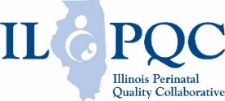 Dear _______,As you know, we are currently participating in the Illinois Perinatal Quality Collaborative (ILPQC) Promoting Vaginal Birth (PVB) Initiative.  We are working to achieve the Healthy People 2020 goal to optimize vaginal births and reduce Nulliparous, Term, Singleton, Vertex (NTSV) cesarean delivery rates. Our goal is to increase the percentage of women who have cesarean deliveries among NTSV births that meet ACOG/SMFM guidelines through education of providers, midwives and nurses on: ACOG/SMFM guidelines for cesarean; labor management strategies and response to labor challenges; protocols for facilitating decision huddles and patient centered decision making.  ILPQC will be providing a data dashboard for us to regularly track compliance with ACOG / SMFM guidelines and overall initiative progress, as well as review our NTSV data stratified by race/ethnicity and insurance status to support our quality improvement work.  As a part of the initiative we will be conducting the Labor Culture Survey, which is a tool to understand our hospital’s existing culture in regards to supporting vaginal birth. The clinical culture of our unit is the individual attitudes of our clinical team (providers and nurses) as well as the unit subjective norms. The clinical culture of our unit can have an impact on our NTSV cesarean rates. This survey provides us an opportunity to gain a deeper understanding of our current Labor & Delivery culture that will inform our PVB work. The completion of this survey will provide our hospital with specific and actionable areas to target for improvement.  Hospitals throughout California and Michigan have already effectively used this survey and report that it was a very helpful strategy for better understanding needs of their unit to address clinical culture change.To that end, our QI team needs your help in launching this Labor Culture Survey to all our delivering providers, nurses, as well as [insert other clinical team members such as anesthesia, residents, FNPs etc.]. [Insert any final requests such as additional meeting or email addresses needs]Thank you![Hospital QI Team Lead]